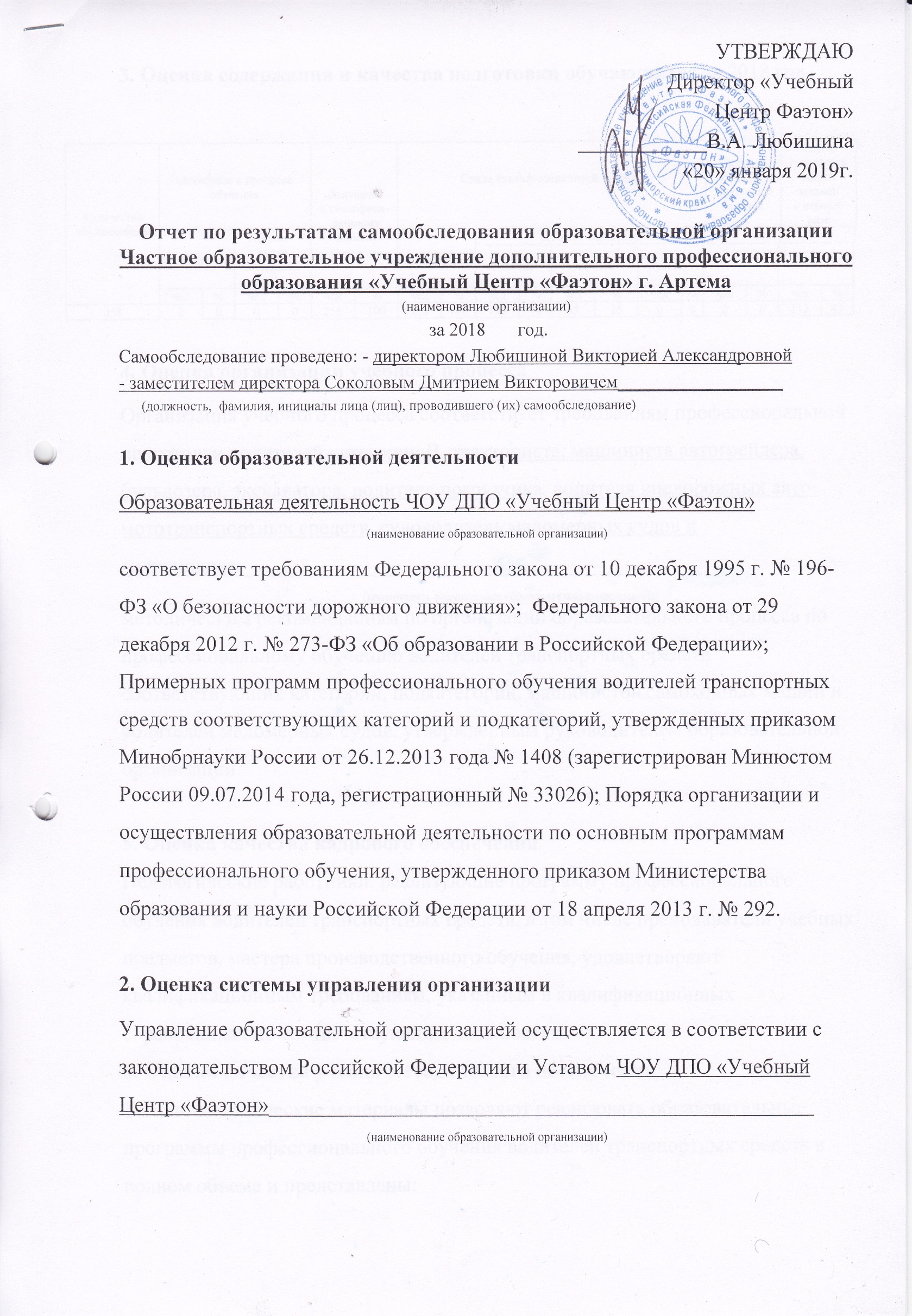 3. Оценка содержания и качества подготовки обучающихся за 2018 год4. Оценка организации учебного процессаОрганизация учебного процесса соответствует требованиям профессиональной подготовки водителей категории В, тракториста, машиниста автогрейдера, бульдозера, экскаватора, водителя погрузчика, водителя внедорожных авто- мототранспортных средств, судоводитель маломерных судов и гидроциклов,_____________________________________                                                                               (перечислить реализуемые образовательные программы)методическим рекомендациям по организации образовательного процесса по профессиональному обучению водителей транспортных средств соответствующих категорий, подкатегорий, машинистов самоходных машин и водителей маломерных судов, утвержденным руководителем образовательной организации.5. Оценка качества кадрового обеспеченияПедагогические работники, реализующие программу профессионального обучения водителей транспортных средств, в том числе преподаватели учебных предметов, мастера производственного обучения, удовлетворяют квалификационным требованиям, указанным в квалификационных справочниках по соответствующим должностям.6. Оценка качества учебно-методического обеспеченияУчебно-методические материалы позволяют реализовать образовательные программы профессионального обучения водителей транспортных средств в полном объеме и представлены:примерными программами профессиональной подготовки водителей транспортных средств, утвержденными в установленном порядке;программами профессиональной подготовки водителей транспортных средств, согласованными с Госавтоинспекцией и утвержденными руководителем организации, осуществляющей образовательную деятельность;методическими рекомендациями по организации образовательного процесса, утвержденными руководителем организации, осуществляющей образовательную деятельность;материалами для проведения промежуточной и итоговой аттестации обучающихся, утвержденными руководителем организации, осуществляющей образовательную деятельность.7. Оценка  качества  библиотечно-информационного обеспеченияИмеющаяся в наличии учебная литература и учебно-наглядные пособия позволяют выполнить обучение по программам: водителей категории В, тракториста, машиниста автогрейдера, бульдозера, экскаватора, водителя погрузчика, водителя внедорожных авто- мототранспортных средств, судоводитель маломерных судов и гидроциклов,_______________________                   (перечислить реализуемые образовательные программы)в полном объеме.8. Оценка материально-технической базыКоличество учебных транспортных средств, соответствующих установленным требованиям:Механических -1 прицепов 1 Данное количество механических транспортных средств соответствует   количеству обучающихся в год- 240 человек 9. Сведения о мастерах производственного обучения Сведения о преподавателях учебных предметов Сведения о закрытой площадке или автодромеСведения о наличии в собственности или ином законном основании закрытых площадок или автодромов. Размеры закрытой площадки или автодрома_0,42 гаНаличие ровного и однородного асфальтового  покрытия, обеспечивающее круглогодичное функционирование на участках закрытой площадки или автодрома (в том, числе автоматизированного) для первоначального обучения вождению транспортных средств, используемые для выполнения учебных (контрольных) заданий асфальтированное покрытие: в наличииНаличие установленного по периметру ограждения, препятствующее движению по их территории транспортных средств и пешеходов, за исключением учебных транспортных средств, используемых в процессе обучения - установлено ограждение: в наличииНаличие наклонного участка (эстакады) с продольным уклоном  в пределах 8-16% --11%_Размеры и обустройство техническими средствами организации дорожного движения обеспечивает выполнение каждого из учебных (контрольных) заданий, предусмотренных программой обучения на категории «В».Коэффициент сцепления колес транспортного средства с покрытием не ниже 0,4 -соответствуетНаличие оборудования, позволяющего разметить границы для выполнения соответствующих заданий __столбики, конусы: в наличииПоперечный уклон, обеспечивающий водоотвод: соответствуетПродольный уклон (за исключением наклонного участка) не более 100 % соответствуетНаличие освещенности __есть___________________________________________________Наличие перекрестка (регулируемого или нерегулируемого)__нерегулируемый_________Наличие пешеходного перехода __есть____________________________________________Наличие дорожных знаков (для автодромов)__есть__________________________________Наличие средств организации дорожного движения (для автодромов)___Наличие технических средств, позволяющих осуществлять контроль, оценку и хранение результатов выполнения учебных (контрольных) заданий в автоматизированном режиме (для автоматизированных автодромов)_-___________________________________________Наличие утвержденных технических условий (для автоматизированных автодромов)_-___Представленные сведения соответствуют требованиям, предъявляемым к автодрому.Сведения об оборудованных учебных кабинетах:Сведения о наличии в собственности или на ином законном основании оборудованных учебных кабинетов: Арендодатель КГБ ПОУ «Артемовский колледж сервиса и дизайна».  Договор на аренду недвижимого имущества № 1/2017 от 02.02.18г., срок действия по 07.12.2022г.(реквизиты правоустанавливающих документов, срок действия)Количество оборудованных учебных кабинетов – 1.Данное количество оборудованных учебных кабинетов соответствует количеству общего числа групп - 8. Наполняемость учебной группы не должна превышать 30 человек.Наличие учебного оборудования (оборудование, технические средства обучения, учебно-наглядные пособия, информационные материалы) в соответствии с приложением (приложениями) к Акту соответствует.Информационно-методические и иные материалы:Учебный план есть.Календарный учебный график есть.Методические материалы и разработки:Соответствующая примерная программа профессиональной подготовки (переподготовки) водителей транспортных средств, утвержденная в установленном порядке есть;образовательная программа подготовки (переподготовки) водителей, согласованная с Госавтоинспекцией и утвержденная руководителем организации, осуществляющей образовательную деятельность _естьМетодические рекомендации по организации образовательного процесса, утвержденные руководителем организации, осуществляющей образовательную деятельность есть;Материалы для проведения промежуточной и итоговой аттестации обучающихся, утвержденные руководителем организации, осуществляющей образовательную деятельность есть;расписание занятий есть.Схемы учебных маршрутов, утвержденных организацией, осуществляющей образовательную деятельность (за исключением программ подготовки водителей транспортных средств категорий «М», «А», подкатегорий «А1», «В1») Сведения об оборудовании и технических средствах обучения:Аппаратно-программный комплекс тестирования и развития психофизиологических качеств водителя (при наличии) ___есть___________________________________________Марка, модель  «Meleti»  Производитель ООО «Лаборатория радиомеханики»Наличие утвержденных технических условий________-___________________________Тренажер «при наличии)_______________-______________________________________Марка, модель_________-_________Производитель______________-________________Наличие утвержденных технических условий____________________________________Компьютер с соответствующим программным обеспечением есть. Соответствие требованиям Федерального закона «Об образовании в Российской Федерации»Наличие отчета по результатам самообследования материально-технической базы образовательной организации  - естьРазмещение на официальном сайте образовательной организации в сети «Интернет»  отчета о результатах самообследования – естьСоответствие сведений, указанных на официальном сайте образовательной организации в сети «Интернет» о состоянии учебно-материальной базы фактически установленным – да.Соответствие требованиям Федерального закона «О безопасности дорожного движения»Проведение мероприятий, направленных на обеспечение соответствия технического состояния транспортных средств требованиям безопасности дорожного движения и запрещения допуска транспортных средств к эксплуатации при наличии у них неисправностей, угрожающих безопасности дорожного движения проводятся  в полном объеме.Медицинское обеспечение безопасности дорожного движения:- обязательные предрейсовые медицинские осмотры договор № А-8 от 27.12.17г. с_____ КГБУЗ «Краевой наркологический диспансер»______ Вывод о соответствии  (не соответствии) представленной учебно-материальной базы установленным требованиям: Привести в соответствии с новыми требованиями 2019 года – плакаты, программы, провести повышение квалификации для преподавателей и мастеров производственного обучения.Количество обучающихсяОтчислено в процессе обученияОтчислено в процессе обученияОтчислено в процессе обученияОтчислено в процессе обученияДопущенок квалифика-ционномуэкзаменуДопущенок квалифика-ционномуэкзаменуСдали квалификационный экзаменСдали квалификационный экзаменСдали квалификационный экзаменСдали квалификационный экзаменСдали квалификационный экзаменСдали квалификационный экзаменСдали квалификационный экзаменСдали квалификационный экзаменСдали квалификационный экзаменСдали квалификационный экзаменНе сдали квалифи-кационный экзаменНе сдали квалифи-кационный экзаменНе сдали квалифи-кационный экзаменНе сдали квалифи-кационный экзаменСдали государственный экзаменс первого разаСдали государственный экзаменс первого разаСдали государственный экзаменс первого разаСдали государственный экзаменс первого разаКоличество обучающихсяВсегоВсегоВ том числепо неуспе-ваемостиВ том числепо неуспе-ваемостиДопущенок квалифика-ционномуэкзаменуДопущенок квалифика-ционномуэкзаменуВсегоВсегоИз них с оценкамиИз них с оценкамиИз них с оценкамиИз них с оценкамиИз них с оценкамиИз них с оценкамиИз них с оценкамиКоличество обучающихсяВсегоВсегоВ том числепо неуспе-ваемостиВ том числепо неуспе-ваемостиДопущенок квалифика-ционномуэкзаменуДопущенок квалифика-ционномуэкзаменуВсегоВсегоотличноотличнохорошохорошоудовлудовлКоличество обучающихсячел%чел%чел%чел%чел%чел%чел%челчелчел%челчелчел%258000025810025810019374652500000011311311343СведенияНомер по порядкуНомер по порядкуНомер по порядкуНомер по порядкуНомер по порядкуНомер по порядкуНомер по порядкуНомер по порядку1. Марка, модельМицубиси Лансер 1,6Lada 111730, Lada KalinaToyota PlatzNissan BluebirdToyota CorollaToyota CorollaМЗСА 8177102. ТипЛег. СеданЛегковойЛегковойЛегковойЛег. седанЛег. седанприцеп3. Категория (подкатегория)ВВВВВВВ4. Тип трансмиссииАвтоматМеханикаАвтоматМеханикаавтоматавтомат5. Государственный регистрационный знакК853АО/125rusВ829ЕХ/125rusО374КН/125rusТ001ТР/25rusМ565АА/125rusО505КН/125rusАК2198/25rus6. Основание владенияАренда по договоруАренда по договоруАренда по договоруВ собственностиАренда по договоруАренда по договоруАренда по договору7. Соответствие приложению № 3 к Правилам соответствуетсоответствуетсоответствуетсоответствуетсоответствуетсоответствуетсоответствует8. Соответствие пунктам 5 и 8 Основных положений по допуску транспортных средств к эксплуатации и обязанности должностных лиц по обеспечению безопасности дорожного движениясоответствуетсоответствуетсоответствуетсоответствуетсоответствуетсоответствуетсоответствует9. Наличие информации о внесении изменений в конструкцию транспортного средства в свидетельстве о регистрации25АА 08547225АА 08196725АА 087283В наличии25АА 08782325АА 087422-10. Страховой полис обязательного страхования (номер, дата выдачи, срок действия, страховая организация)ХХХ № 0038563366 от 06.05.2018ХХХ № 0038558231 от 07.05.2018ЕЕЕ № 2002858717 от 08.07.2017ХХХ № 0048195447 от 10.07.2018ХХХ № 0060706790 от 24.10.2018ХХХ № 0058167653 06.10.2018-11. Технический осмотр (дата прохождения, срок действия)02.05.2018 до 02.05.201929.11.2017 до 30.11.201804.07.2017 до 05.07.201806.07.2018 до 07.07.201918.10.2018 до 19.10.201920.09.2018 до 21.09.2019-12. Оборудование средствами аудио- и видеорегистрации процесса проведения практических экзаменовестьесть--есть   --Ф. И. О.Серия, № водительского удостоверения,дата выдачиРазрешенные категории, подкатегории ТСДокумент на право обучения вождению ТС данной категории, подкатегорииУдостоверение о повышении квалификации (не реже чем один раз в три года)Оформлен в соответствии с трудовым законодательством (состоит в штате или иное)Андронов Владислав Витальевич25 35 080194 от 25.05.2018г.В,СВСБ 0624450 от 15.06.04г.№ 000152 от 21.04.17г.штатныйБасараб Денис Сергеевич2518 733403 от 19.09.14г.В, В1, С, С1, Д, Д1, СЕ, СЕ1102506 0010236 от 14.12.15г.№ 000100 от 06.05.16г.Внештатный, по договоруЗубов Константин Геннадьевич25ОС 842063 от 08.10.2009г.В, С, ЕФВ № 560591 от 21.06.92г.2017-0002 от 02.10.17г.Внештатный, по договоруСоколов Иван Дмитриевич 2523 926283 от 09.10.15г.А,А1,В,В1,С,С1,Д,Д1,СЕ,СЕ1,М90БА 0569346 от 10.07.09г.Л-11 01АА 000014 от 02.12.16г.ШтатныйИльин Валерий Сергеевич 25 ОМ 089163 от 10.02.09г.А,В,С,Д,ЕБТ 784115 от 30.06.78г.2018-001 от 30.04.18г.Внештатный, по договоруКарташов Андрей Владимирович2521 980629 от 07.04.2015В, В1, С, С1Д № 841419 от 30.06.2005г. 90 БА 0224972 от 14.05.2009г. 102724 1108344 от 05.06.2015г.2017-0003 от 02.10.2017гВнештатный, по договоруКрамаренко Алексей Сергеевич2504 554342 от 24.01.12г.В,С27БА2041405 от 09.07.08г.№ 000006 от 13.04.16г. Внештатный, по договоруСвириденко Николай Сергеевич2525 058988 от 20.01.2016В, В1, С, С1АК 0332313 от 28.06.00г. 1430 001593 от 19.11.15г. 2017-0004 от 30.09.2017гВнештатный, по договоруШкут Владимир Петрович2511 271999 от 25.01.2013В, С, Д90 СПА 0311478 от 26.06.2011г.№ 03-16 от 28.08.2017г.Внештатный, по договоруСоколов Дмитрий Викторович2518 722095 от 29.07.2014А, А1, В, В1, С, С1, Д, Д1, ВЕ, СЕ,С1Е, МНТ № 344043 от 30.07.1989г.2018-002 от 30.04.18г.штатныйФ.И.О.Учебный предметДокумент о высшем или среднем профессио-нальном образовании по направлению подготов-ки «Образование и педагогика» или в области, соотвествую-щей преподаваемому предмету, либо о высшем или среднем профессиональном образовании и допол-нительное профес-сиональное образование по направлению деятельностиУдостоверение о повышении квалификации (не реже чем один раз в три года)Оформлен в соответствии с трудовым законодательством (состоит в штате или иное)Зубов Константин Геннадьевич«Организация и выполнение грузовых перевозок», «Основы законодательства в сфере дорожного движения», «Основы управления транспортными средствами», «Устройство и техническое обслуживание транспортных средств как объектов управления», «Организация и выполнение пассажирских перевозок автомобильным транспортом»диплом ФВ № 560591 от 21.06.1992г. «Командная тактическая автомобильных войск», удостоверение № 001238 от 21.02.14г. «Безопасность дорожного движения», удостоверение № ВД-ПК № 000005 от 30.09.17г. «Педагогические основы деятельности преподавателя по подготовке водителей транспортных средств» внештатный, по договоруБалышева Анна Геннадьевна«Первая помощь при дорожно-транспортном происшествии» Диплом сб 4822010 от 27.06.05г. «медицинская сестра»Сертификат 0825140004274 от 04.07.14г. «допущен к осуществлению медицинской или фармацевтической деятельности», удостоверение № 1795 от 04.07.2014г. «сестринское дело в хирургии. Общее усовершенствование»внештатный по договоруИльин Валерий Сергеевич«Устройство и техническое обслуживание транспортных средств, как объектов управления»диплом БТ № 784115 от 30.07.1978г. «техник-строитель, мастер производственного обучения», удостоверение  № 2251 от 17.12.1990г. «Организация работ на автобазах по безопасности дорожного движения и эксплуатация автотранспортных средств»удостоверение № 2388-16 от 25.11.16г. «Психолого-педагогические основы обучения»Внештатный по договоруСиница Сергей Михайлович«Правила дорожного движения», «Устройство и техническое обслуживание транспортных средств, как объектов управления»ЕВ № 044781 от 14.07.1980г. «Командная тактическая, автомобильная техника» ПП 2507000000410 от 30.10.2017г. «Педагогическая деятельность в среднем профессиональном образовании»Внештатный по договору№ п/пПо какому адресу осуществления образовательной деятельности находится учебный кабинетПлощадь (кв. м)Количество посадочных мест1Приморский край, г. Артем, ул. Кирова, д.5746,1330